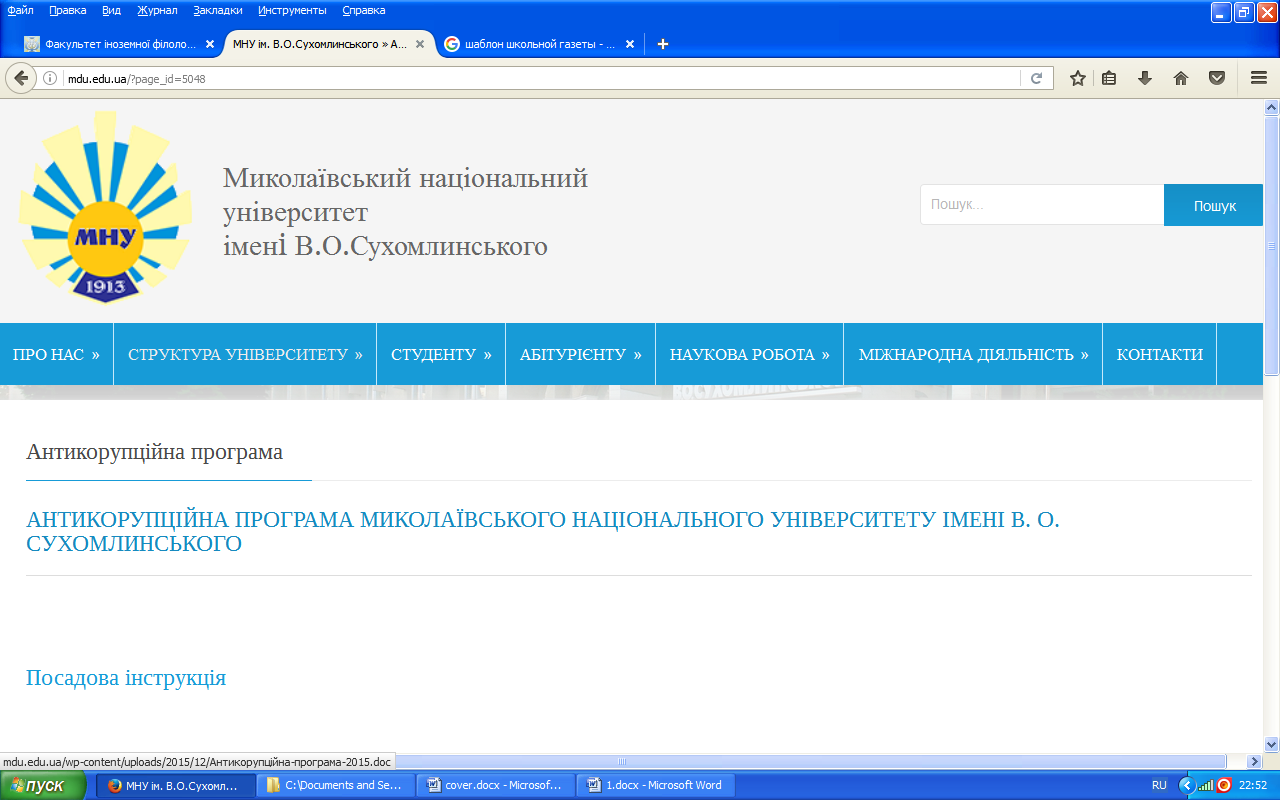 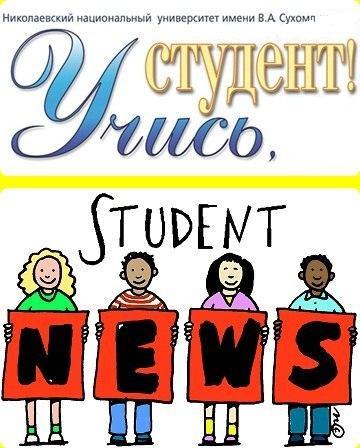 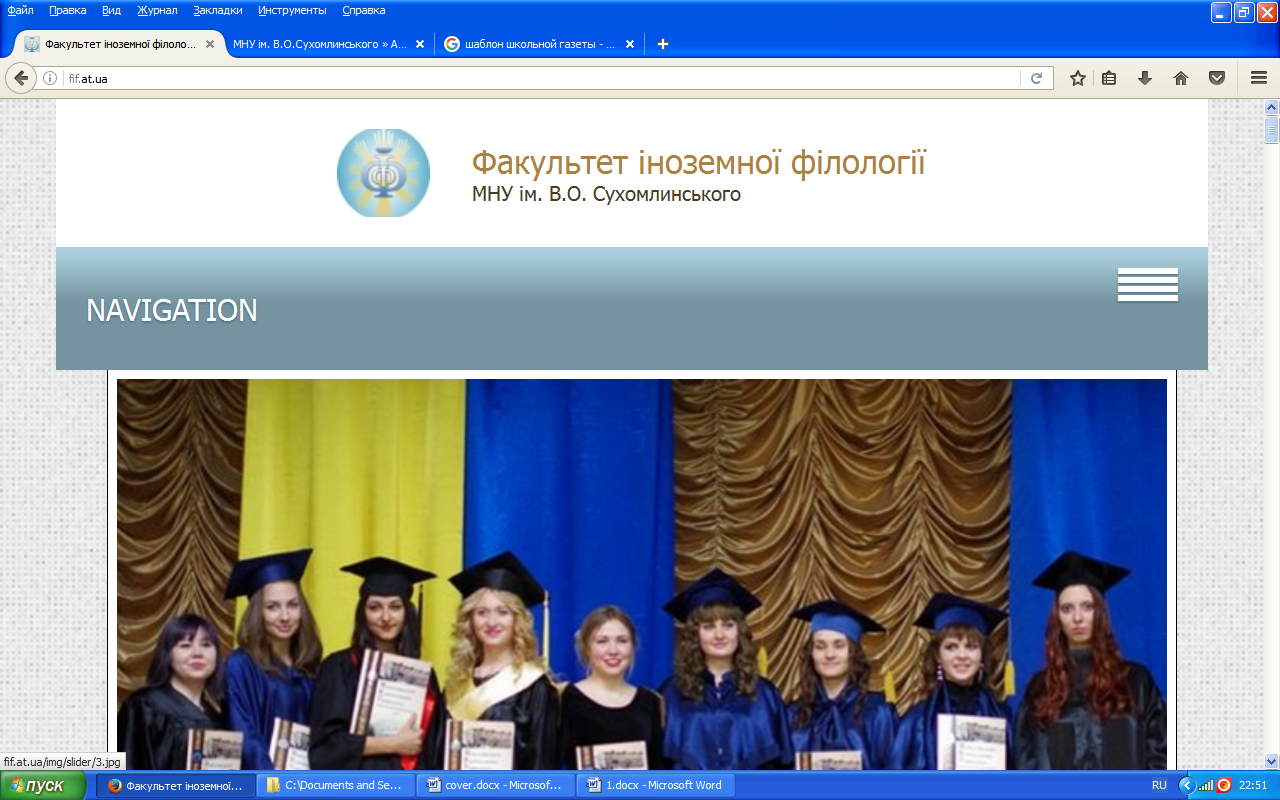                                                СТОРІНКАМИ ІСТОРІЇ УНІВЕРСИТЕТУ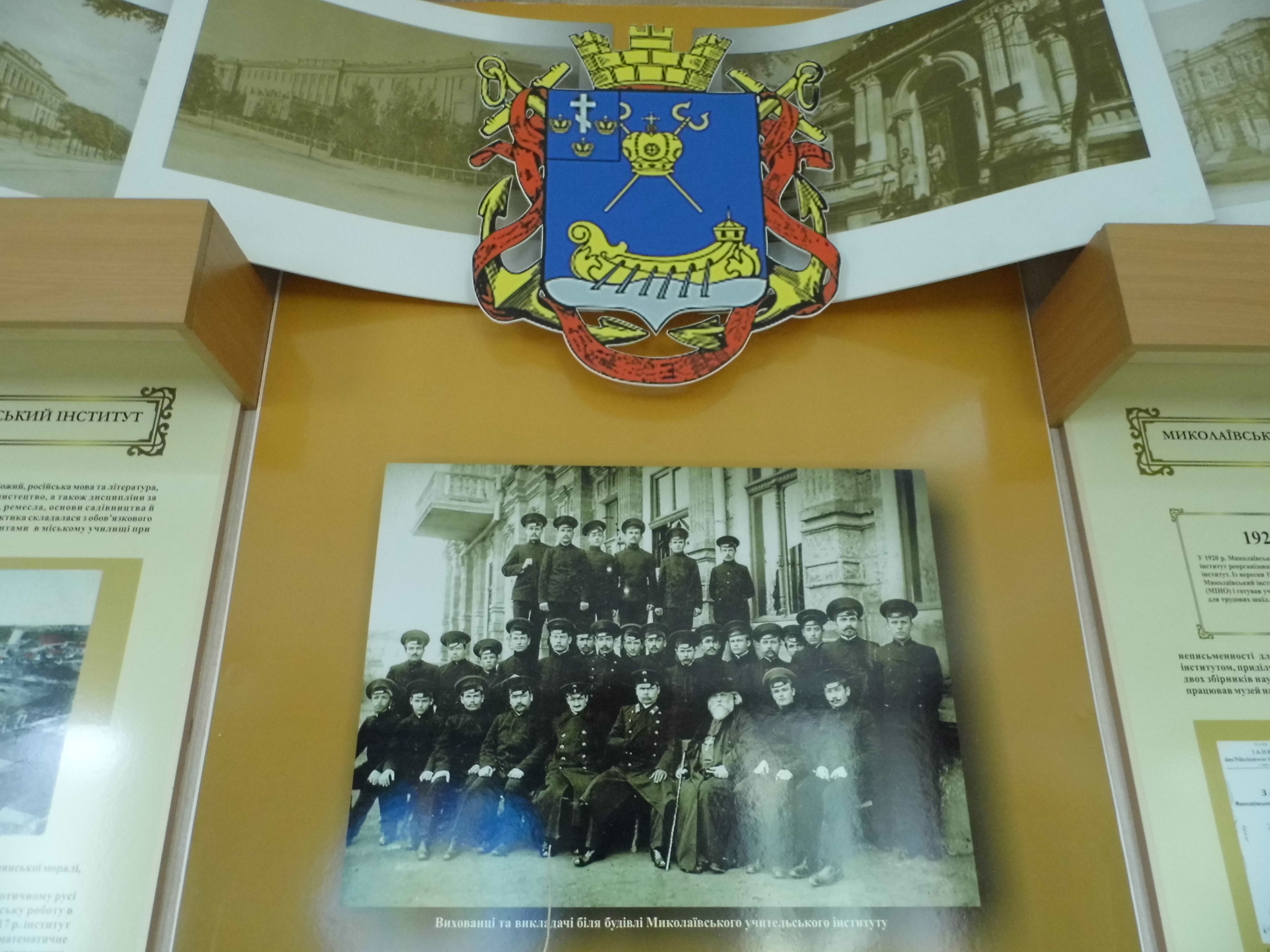 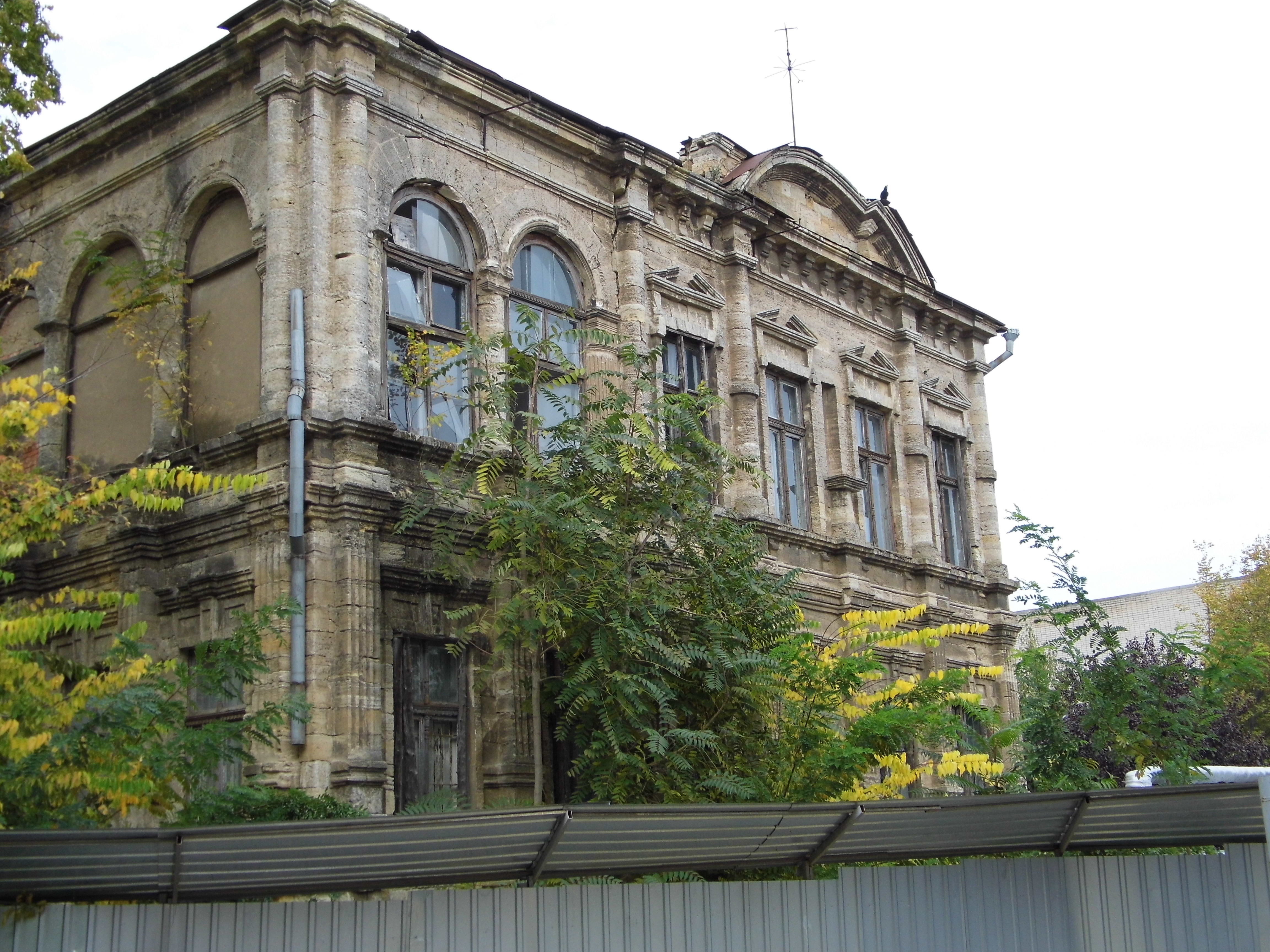 